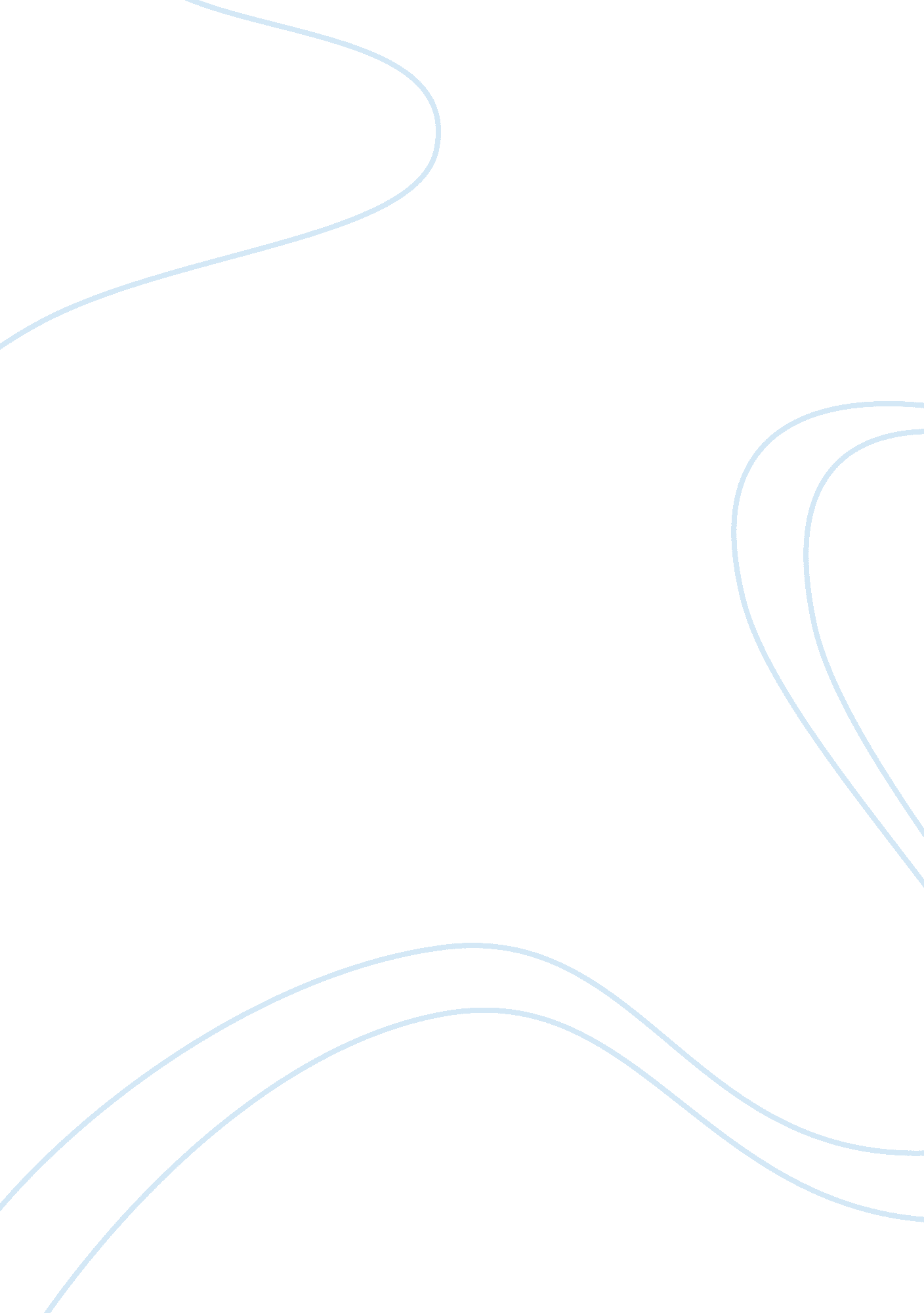 The globalization and business practice strategies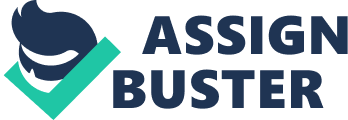 The term globalisation has become a really popular term for analyzing the present political status. The construct of globalisation may be in 1990s. Now it has been derived as the passage of human society into the 3rd millenary is the cardinal thought by which we understand it. But it is an say by many research workers and writers accepts that there is no term for globalisation which can be accepted universally. Globalisation senses a great assortment of sense which serves to exemplify to its definition. Globalization refers to a universe in which, after leting for exchange rate and default hazards, it has individual international rate of involvement. Globalization means the differentiations dividing national currency countries and the national systems of fiscal ordinances. Globalization outgrowth of universe broad fiscal markets for bonds, money and currencies every bit good as recognition, and it is favoured by New information Communication Technology Fiscal Inventions Globalization is besides referred as the inter connexion between boundaries and society as it can be impact to do up a modern universe system, as it can be said that the procedure by which events, determination and activities in one portion of the universe Cam come to do up a important effect for single and communities form other portion of the Earth. Therefore Globalization refers to a cross boundary line activities of the houses which are involved in the international investings, trade & A ; coaction for the intent of merchandise development, production and sourcing every bit good as selling. These international activities enable houses to come in new market and will be working their technological every bit good as organizational advantages, which is induced in the decrease of concern cost and hazards. By globalisation or International enlargements of houses which can be developed by it are technological progresss, the release of market and increased mobility of production factors. Beginning: Demystifying Globalization ( Edited by Colin Hay and David Marsh ) pp 21 to 22 But there are several accepts which describes the effects of globalisation which has be impacted in a positive as good negative sides Globalization, Growth and Development Globalization has made up a monolithic growing which implies in the increasing flows of trade and it is besides in the growing of finance factors even the production as international conveyance, every bit good as communicating and informational linkages develop. Thus globalisation trades with the international linkages which do non even develop non merely between some specific groups of states but across a broad planetary web and this factors of production can travel freely which had impact in the growing of globalisation. Factors which are influence in the procedure of Globalization are Beginning: The Impact of Globalisation and growing and Inequality in Less Developed Countries ( Harvard Business Reviews ) Political Factors: Which is impact on liberalization of trade and investings? Technology Factors: This is impact on transportaion, communicating and economic systems of graduated table. Social Factors: Implies in the convergence of consumer demands Competitive Factors: Induce integrating and co-ordination Beginning: Global Strategic Management ( By Philippe Lasserre ) pp13 to 17 Though there is a good consequence in the growing and development of globalisation as it has derived the deregulating has allowed free motion of finance and factors of production across national boundaries, lending to the globalisation procedure. But there are many impacts and consequences which derived globalisation into positive and negative accepts of globalisation. The chief advantages of globalisation are for concern which hour angle as good facets in opening up a new market, the providers as a wider scope around the states as good the providers for goods and services can be done across cross boundary lines, merchandises and industry at lower monetary values, the location for investings would be cheaper, and less dearly-won labor. In some accepts it might be in a disadvantage such as dependance on foreign providers and besides market leaves concern vulnerable to events in foreign economic sciences and market outside their control. Positive Impacts of Globalization: The positive impacts of globalisation have played a major function in the history every bit good in the present strategic globalisation. The most of import on the positive impact of globalization are Economic Growth Fiscal Growth Technical Growth Market Growth Legal Growth But the chief benefits of globalisation may be discussed by two accepts which can be formed by the positions which are at competitory based on the states who can develop by their competitory advantages and by the big socio-economical point positions. Thus the concern and the contentious benefits can be grouped in four classs they are, Price, preparation, clip, Trade. Monetary value benefits: The standardization of economic systems of graduated table which reflects in the owing to procedure of merchandises standardization, and besides increased in the barging powers over providers of the resources, elements, machine tools, and services. Even to organize a export and import and sourcing links based on location factors. Clocking Benefits: In this we can understand that if a merchandise is developed or designed in any portion of the universe as it can be shared around the Earth as it will do other to be in clip benefit. Ex- Microsoft launched Windowss 2000 and it was shared by all portion of the universe. This can be a good benefit in the procedure of clip. Training Benefits: This makes every portion of the universe to acquire into the market and larn new things as people can portion their cognition for new innovation. This increases the portion of information on sides, best practises and people across the Earth. This erases reinvention of procedure and helps in accretion of experience and cognition. Trade benefits: These advantages can be a direct competitory advantages or indirect cost advantages. These benefits come from the house pull offing globally can gain in utilizing ability in one state for the benefit of another state. These come from the advantages that a company pull offing globally can derive in utilizing resources in one state for the benefit of another secondary state. Beginning: Global Strategic Management ( Philippe Laaaerre ) pp 17 to 18 Beginning: International Business Environment ( Leslie Hamilton & A ; Philip Webster ) p 30 Economic Growth: More of import, for planetary market based on the aggressive economic theoretical account of `` Anglo-saxon capitalist economy '' ( `` A system of capitalist economy characterized by extended market coordination by economic histrions and comparatively impersonal forms of governmental market ordinance aimed at keeping belongings right establishments without favoring peculiar societal histrions. `` ) . This political development helped to drive the speedy enlargement of marketing goods and fiscal flows, as big parts of states such as developed states and developing states adopted exports leads to the underdeveloped process, and state absorbed into an progressively incorporate planetary economic system. Beginning: GlobalizationHYPERLINK `` hypertext transfer protocol: //web. ebscohost. com/ehost/viewarticle? data= dGJyMPPp44rp2/dV0+njisfk5Ie46bJQtquwULCk63nn5Kx95uXxjL6prUmvpbBIr6aeSbCws1C4qrY4zsOkjPDX7Ivf2fKB7eTnfLujsEmvrbdJsK2yUKTi34bls+OGpNrgVeDr5j7y1+VVv8Skeeyzs1C2q7NLrpzkh/Dj34y73POE6urjkPIA & A ; hid= 11 '' and its discontents. Full Text Available By: Green, Duncan ; Griffith, Matthew. International Affairs, Jan2002, Vol. 78 Issue 1, p49, 20p ; Negative Impact of Globalization: Globalization as in footings of the detettitorialization of fiscal activities is chiefly likewise for concern moral doctrine, and this is clear cut in the chief countries they are. Cultural Issues Legal Issues Accountability Beginning: Business Ethical motives ( Andrew Crane. Dirk Matten ) p 17 Cultural Issues: It is based on the attitudes to racial and gender diverseness every bit good as local civilizations and moral values are inter connected. But may be globalisation makes local difference less of import since it brings country together and encourages a more unvarying `` Global Culture '' o the other manus, in gnawing the divisions of national distances, globalisation reveals economic sciences, political, and cultural difference and brush people with them. Ex-husband: In some parts of universe adult females can freely sunbathe topless, yet in some parts it is fined and in some parts adult females must be covered up much more. This is one of the difference of globalisation. Legal Issues: It is the relationship between believes and Torahs. The more concern understanding lose their connexion to a certain regional district, the more they escape the control of several national authoritiess Ex-husband: Global fiscal markets are beyond the control of any national authorities, and the changeless battle of authorities against issues such as kid erotica on the cyberspace shows the tremendous troubles in implementing national Torahs in deterritorialized infinites. Accountability Issues: If take a closer expression on planetary activities. One can easy place that corporations as the dominant histrions on the planetary phase. In the sense more MNC has the taking function in any states as that are the houses which pay revenue enhancements, wages to the employees and even provide merchandise around the Earth and much of the revenue enhancements that keeps authorities running. By this we can reason that MNC are more powerful than governement. What it means is that the more economic activities get detettitorialized, the less authoritiess can command them, and the less they are unfastened to democratics control of the affected people. Globalization leads to a turning demand for corporate answerability. Indeed, globalisation can be seen to impact all stakeholders of the corporation. Examples of the Impact of globalisation on different interest holder groups Stake holders Impact of Globalization Share holders Lack of ordinances of planetary capital markets, taking to fiscal hazards and instability Employees Corporations outsourcing production to less developed states in order to cut down the costs in planetary market topographic point Consumers Global merchandises face protests about cultural imperialism and Westernization. Suppliers and Rivals Suppliers in less developed states face ordinance from MNCs through supply concatenation direction. Small scale autochthonal rivals exposed to powerful planetary participants. Civil society Global active conveying the company in direct interaction with local communities with possibility for eroding of traditional community life, globally active force per unit area groups emerge with purpose to patrol the corporation in states where authoritiess are weak and tolerant Government and Regulation Globalization weakens authorities and increases the corporate duty for occupations, public assistance, care of ethical criterion etc Beginning: Business Ethical motives ( Andrew Crane. Dirk Matten ) p 19 to 20. Macro-Mesco-Micro Analysis of Globalization Some other points are besides been seen in which it states the negative impact of globalization. The chief negative accept of globalisation is the affects of poorness. The impact of globalization on the hapless as manufacturers and the manner in which it creates or destroy employments or income chances for hapless people. One of the of the specifying characterizes of globalisation in recent old ages is the integrating of big country of economic activity into planetary value alteration. Value concatenation analysis can merely show a partial of the impacts of globalisation on the poorness in a state. Since globalisation leads to alter in the construction of production there will inevitable be some sectors where chances expand where as in other sectors they will reach and also-rans from globalisation will overweight the victors. This portion will be giving the information on the impact of globalisation on the hapless in their function of manufacturers. Macro -level Analysis 